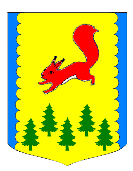 КРАСНОЯРСКИЙ КРАЙПИРОВСКИЙ МУНИЦИПАЛЬНЫЙ ОКРУГПИРОВСКИЙ ОКРУЖНОЙ СОВЕТ ДЕПУТАТОВРЕШЕНИЕОб утверждении Положения о порядкепредоставления жилых помещенийспециализированного жилищного фондаПировского муниципального округа	В соответствии со статьями 14, 95, 106 Жилищного кодекса РФ, руководствуясь статьей 16.1 Федерального закона Российской Федерации от 06.10.2003г. № 131-ФЗ «Об общих принципах организации местного самоуправления в Российской Федерации», Устава Пировского муниципального округа Красноярского края, Пировский окружной Совет депутатов РЕШИЛ:  Утвердить Положение о порядке предоставления жилых помещенийспециализированного жилищного фонда Пировского муниципального округа согласно приложению.Признать утратившими силу Решения Пировского районного Совета депутатов от 21.02.2013 г. № 40-237 р «Об утверждении Положения о порядке предоставления жилых помещений специализированного жилищного фонда муниципального образования Пировский район», от 20.11.2014 г. № 54-358 р «О внесении изменений в Положение о порядке предоставления жилых помещений специализированного жилищного фонда муниципального образования Пировский район, утвержденное решением Пировского районного Совета депутатов от 21.02.2013 № 40-237р».  Контроль за выполнением данного Решения возложить на постоянную комиссию по жизнеобеспечению, благоустройству, сельскому и лесному хозяйству.    Решение вступает в силу после официального опубликования в районной газете «Заря».Председатель Пировского	        Глава Пировского окружного Совета депутатов	        муниципального округа__________Г.И. Костыгина	           _________А.И. ЕвсеевПОЛОЖЕНИЕО ПОРЯДКЕ ПРЕДОСТАВЛЕНИЯ ЖИЛЫХ ПОМЕЩЕНИЙСПЕЦИАЛИЗИРОВАННОГО ЖИЛИЩНОГО ФОНДА ПИРОВСКОГО МУНИЦИПАЛЬНОГО ОКРУГАНастоящее Положение разработано в соответствии с Жилищным кодексом Российской Федерации, Постановлением Правительства Российской Федерации от 26.01.2006 № 42 «Об утверждении Правил отнесения жилого помещения к специализированному жилищному фонду и типовых договоров найма специализированных жилых помещений», Указом губернатора Красноярского края от 04.04.2005 № 25-уг «Об обеспечении жилыми помещениями детей-сирот, детей, оставшихся без попечения родителей, а также лиц из их числа, не имеющих жилого помещения», Уставом Пировского муниципального округа и  определяет категории граждан, имеющих право получения жилых помещений специализированного муниципального жилищного фонда Пировского муниципального округа (далее – округ), и устанавливает порядок предоставления жилых помещений специализированного жилищного фонда округа.Статья 1. Виды жилых помещений специализированного жилищного фонда округа1. К жилым помещениям специализированного муниципального жилищного фонда округа (далее - специализированные жилые помещения) относятся:1) служебные жилые помещения;2) жилые помещения в общежитиях;3) жилые помещения маневренного фонда;4) жилые помещения в домах системы социального обслуживания населения;5) жилые помещения фонда для временного поселения вынужденных переселенцев;6) жилые помещения фонда для временного поселения лиц, признанных беженцами;7) жилые помещения для социальной защиты отдельных категорий граждан;8) жилые помещения для детей-сирот и детей, оставшихся без попечения родителей, лиц из числа детей-сирот и детей, оставшихся без попечения родителей.2. Включение жилого помещения в специализированный жилищный фонд муниципального округа с отнесением такого помещения к определенному виду специализированных жилых помещений и исключение этого помещения из указанного фонда подлежат рассмотрению на жилищной комиссии администрации Пировского муниципального округа. Использование жилого помещения в качестве специализированного жилого помещения допускается только после отнесения такого помещения к специализированному муниципальному жилищному фонду.Жилые помещения специализированного жилищного фонда округа учитываются в Реестре муниципальной собственности Пировского муниципального округа.3. Специализированные жилые помещения не подлежат отчуждению, передаче в аренду, внаем, за исключением передачи таких помещений по договорам найма, предусмотренным настоящим положением. Статья 2. Сроки предоставления специализированных жилых помещений по договору найма жилого помещения1. Специализированные жилые помещения предоставляются гражданам по основаниям и на условиях, установленных законодательством. Срок предоставления специализированного жилого помещения устанавливается договором найма специализированного жилого помещения.2. Служебные жилые помещения специализированного муниципального жилищного фонда предоставляются на срок трудовых отношений с муниципальным учреждением.3. Договор найма жилого помещения маневренного фонда заключается на период: 1) до завершения капитального ремонта или реконструкции дома;2) до завершения расчетов с гражданами, утратившими жилые помещения в результате обращения взыскания на них, после продажи жилых помещений, на которые было обращено взыскание;3) до завершения расчетов с гражданами, единственное жилое помещение которых стало непригодным для проживания в результате чрезвычайных обстоятельств, в порядке, предусмотренном настоящим Кодексом, другими федеральными законами, либо до предоставления им жилых помещений государственного или муниципального жилищного фонда в случаях и в порядке, которые предусмотрены настоящим Положением;4) до завершения расчетов с гражданами, указанными в пункте 3.1 статьи 95 Жилищного кодекса Российской Федерации, либо до предоставления им жилых помещений, но не более чем на два года.5) Иным гражданам в случаях предусмотренных законодательством.4. Срок действия договора найма специализированного жилого помещения, предоставляемого для детей-сирот и детей, оставшихся без попечения родителей, лиц из числа детей-сирот и детей, оставшихся без попечения родителей, составляет пять лет.В случае выявления обстоятельств, свидетельствующих о необходимости оказания содействия в преодолении трудной жизненной ситуации, договор найма специализированного жилого помещения может быть заключен на новый пятилетний срок. Порядок выявления этих обстоятельств устанавливается Правительством Красноярского края.Договор найма специализированного жилого помещения может быть заключен на новый пятилетний срок не более чем один раз.По окончании срока действия договора найма специализированного жилого помещения и при отсутствии обстоятельств, свидетельствующих о необходимости оказания содействия в преодолении трудной жизненной ситуации, администрация обязана заключить с указанными лицами договор социального найма в отношении данного жилого помещения в порядке, установленном законодательством Красноярского краяСтатья 3. Категории граждан, имеющих право на получение жилых помещений специализированного жилищного фонда округа1. Жилые помещения специализированного жилищного фонда округа предоставляются в установленном настоящим Положением порядке гражданам, не обеспеченным жилым помещением на территории Пировского муниципального округа.2. Служебные жилые помещения предоставляются:а) работникам муниципальных учреждений здравоохранения из числа лиц:- специалистов, впервые окончивших высшие медицинские образовательные учреждения и впервые поступивших на работу по специальности в учреждения, укомплектованность кадрами которых составляет менее 100%;- врачей, приглашенных на работу из другой местности в учреждения, укомплектованность кадрами которых составляет менее 100%;б) работникам муниципальных образовательных учреждений из числа лиц:- специалистов, впервые окончивших высшие педагогические образовательные учреждения и впервые поступивших на работу по специальности по письменному приглашению руководителя образовательного учреждения, укомплектованность кадров которых составляет менее 100%;- педагогов, имеющих педагогический стаж и квалификационную категорию, приглашенных образовательным учреждением из другой местности на вакантные должности учителей по специальностям, укомплектованность кадрами которых составляет менее 100%.3. Жилые помещения в общежитиях предоставляются гражданам для временного проживания граждан в период их работы, службы или обучения. Под общежития предоставляются специально построенные или переоборудованные для этих целей дома либо части домов.4. Жилые помещения маневренного фонда предоставляются для временного проживания:1) гражданам в связи с капитальным ремонтом или реконструкцией дома, в котором находятся жилые помещения, занимаемые ими по договорам социального найма;2) гражданам, утративших жилые помещения в результате обращения взыскания на эти жилые помещения, которые были приобретены за счет кредита банка или иной кредитной организации либо средств целевого займа, предоставленного юридическим лицом на приобретение жилого помещения, и заложены в обеспечение возврата кредита или целевого займа, если на момент обращения взыскания такие жилые помещения являются для них единственными;3) гражданам, у которых единственные жилые помещения стали непригодными для проживания в результате чрезвычайных обстоятельств;4) граждан, у которых жилые помещения стали непригодными для проживания в результате признания многоквартирного дома аварийным и подлежащим сносу или реконструкции;5) иным гражданам в случаях, предусмотренных законодательством.5. Жилые помещения в домах системы социального обслуживания населения предоставляются гражданам, которые в соответствии с законодательством отнесены к числу граждан, нуждающихся в специальной социальной защите с предоставлением им медицинских и социально-бытовых услуг.6. Жилые помещения для детей-сирот и детей, оставшихся без попечения родителей, лиц из числа детей-сирот и детей, оставшихся без попечения родителей, предоставляются детям-сиротам и детям, оставшимся без попечения родителей, лицам из числа детей-сирот и детям, оставшимся без попечения родителей по достижении ими возраста 18 лет, а также в случае приобретения ими полной дееспособности до достижения совершеннолетия. В случаях, предусмотренных законодательством субъектов Российской Федерации, жилые помещения могут быть предоставлены указанным лицам, ранее чем по достижении ими возраста 18 лет.По заявлению в письменной форме жилые помещения предоставляются им по окончании срока пребывания в образовательных учреждениях, учреждениях социального обслуживания населения, учреждениях системы здравоохранения и иных учреждениях, создаваемых в установленном законом порядке для детей-сирот и детей, оставшихся без попечения родителей, а также по завершении обучения в образовательных организациях профессионального образования, либо окончании прохождения военной службы по призыву, либо окончании отбывания наказания в исправительных учреждениях.Статья 4. Нормы предоставления площади жилого помещения муниципального специализированного жилищного фондаНорма предоставления площади жилого помещения муниципального специализированного жилищного фонда (далее - норма предоставления) устанавливается в соответствии с Решением окружного Совета депутатов «Об установлении нормы предоставления площади жилого помещения муниципального жилого фонда по договору социального найма и учетной нормы площади жилого помещения на территории Пировского муниципального округа» от 29.04.2021 № 11-118р в размере:а) для постановки на жилищный учет (учетная норма) граждан Российской Федерации, постоянно проживающих на территории Пировского муниципального округа – в размере 15 кв.м. общей площади жилого помещения на одного человека;б) для предоставления жилого помещения из муниципального жилищного фонда Пировского муниципального округа по договору социального найма (норма предоставления) – в размере 15 кв.м. общей площади жилого помещения на каждого члена семьи.Статья 5. Принятие на учет граждан, нуждающихся в жилых помещениях специализированного муниципального жилого фонда Учет граждан, нуждающихся в жилых помещениях специализированного муниципального жилого фонда, за исключением граждан, отнесенных к категории детей-сирот и детей, оставшихся без попечения родителей, лиц из числа детей-сирот и детей, оставшихся без попечения родителей, ведется отделом муниципального имущества, земельных отношений и природопользования администрации Пировского муниципального округа в порядке очередности, исходя из времени принятия таких граждан на учет. При принятии на учет учитываются члены семьи.1. Для рассмотрения вопроса о принятии на учет нуждающихся в служебных жилых помещениях специализированного муниципального жилищного фонда округа граждане лично подают в уполномоченный орган администрации округа заявление.При принятии на учет гражданин представляет:- заявление о предоставлении жилого помещения;- паспорт или иные документы, удостоверяющие личность заявителя и членов его семьи;- документ, подтверждающий право на получение жилого помещения специализированного муниципального жилищного фонда (копия трудовой книжки, решение о назначении на должность и т.д.);- свидетельство о браке или расторжении брака и другие документы, подтверждающие родственные отношения гражданина и лиц, указанных в качестве совместно проживающих с ним членов его семьи;- документы соответствующего органа по государственной регистрации прав на недвижимое имущество и сделок с ним об отсутствии жилых помещений у заявителя и членов его семьи, в том числе и выданные на фамилию, имя и отчество, имеющиеся у них до изменения, на территории округа.Заявление гражданина о принятии на учет нуждающихся в жилом помещении муниципального специализированного жилищного фонда регистрируется уполномоченным органом администрации в "Книге регистрации граждан, принятых на учет в качестве нуждающихся в служебных помещениях".Уполномоченный орган администрации округа в течение 30 календарных дней со дня подачи заявления проводит проверку поданных документов и принимает решение о принятии гражданина на учет в качестве нуждающегося в служебном жилом помещении либо об отказе в принятии на учет.Основаниями для отказа в принятии гражданина на учет в качестве нуждающегося в служебных жилых помещениях являются:а) подача заявления о принятии на учет гражданином, не обладающим правом на получение жилого помещения муниципального специализированного жилищного фонда в соответствии с настоящим Положением;б) непредставление в полном объеме документов, указанных в п. 4 ст. 5 настоящей статьи;в) указание в документах, представленных в соответствии с настоящим Положением, сведений, не соответствующих действительности.Решение фиксируется в книге регистрации и в пятидневный срок в письменной форме доводится до сведения гражданина с указанием даты принятия на учет и номера в очереди или причины отказа в принятии на учет.2. Принятие на учет граждан, отнесенных к категории детей-сирот и детей, оставшихся без попечения родителей, лиц из числа детей-сирот и детей, оставшихся без попечения родителей, осуществляется Министерством образования и науки Красноярского края.Для постановки на учет законными представителями детей-сирот, детей, оставшихся без попечения родителей, или лицами из числа детей-сирот, детей, оставшихся без попечения родителей, в возрасте до 23 лет не ранее чем за год до окончания ими общеобразовательных и профессиональных учебных заведений, исполнения ими воинской обязанности, возвращения из учреждений, исполняющих наказание в виде лишения свободы, представляются следующие документы:а) заявление законного представителя о предоставлении ребенку-сироте, ребенку, оставшемуся без попечения родителей, жилого помещения или заявление лица из числа детей-сирот, детей, оставшихся без попечения родителей, о предоставлении жилого помещения с указанием места предоставления и обязательством извещать в месячный срок министерство образования и науки Красноярского края об утрате оснований, дающих право на предоставление жилого помещения;б) копию правового акта администрации Пировского муниципального округа о направлении ребенка в учреждение для детей-сирот, детей, оставшихся без попечения родителей, на полное государственное обеспечение, о передаче его под опеку (попечительство), в приемную семью (по собственной инициативе);в) копию паспорта и свидетельства о рождении лица, претендующего на получение жилого помещения;г) документы, подтверждающие место жительства лица, претендующего на получение жилого помещения (копия паспорта с отметкой о регистрации по месту жительства, или копия свидетельства о регистрации по месту пребывания, или копия свидетельства о регистрации по месту жительства (для граждан, не достигших 14-летнего возраста) установленной формы, а при отсутствии указанных документов - иные документы, подтверждающие место жительства лица, претендующего на получение жилого помещения) (по собственной инициативе, за исключением документов, подтверждающих регистрацию по месту жительства или по месту пребывания);д) документы, подтверждающие нуждаемость детей-сирот, детей, оставшихся без попечения родителей, а также лиц из их числа в жилом помещении:выписку из Единого государственного реестра прав на недвижимое имущество и сделок с ним о государственной регистрации прав на недвижимое имущество и сделок с ним с участием ребенка и его родителей (по собственной инициативе);справку федерального государственного унитарного предприятия, основанного на праве хозяйственного ведения "Российский государственный центр инвентаризации и учета объектов недвижимости - Федеральное бюро технической инвентаризации" о регистрации прав на недвижимое имущество и сделок с ним с участием ребенка и его родителей;документ администрации округа о том, что ребенок на момент представления документов является нуждающимся в жилом помещении (по собственной инициативе);е) документы, подтверждающие юридический статус детей-сирот, детей, оставшихся без попечения родителей, а также лиц из их числа:копию свидетельства о смерти родителей;справку органов ЗАГС о рождении ребенка;копию документа об оставлении ребенка в учреждениях социальной защиты населения, воспитательных, лечебных и других аналогичных учреждениях (по собственной инициативе);копию решения суда о лишении родителей родительских прав (об ограничении в родительских правах), признании родителей недееспособными (ограниченно дееспособными), безвестно отсутствующими или объявлении их умершими;справку о нахождении родителей под стражей или об отбывании ими наказания в виде лишения свободы, выданной соответствующим учреждением, в котором находятся или отбывают наказание родители (по собственной инициативе);копию решения суда об установлении факта оставления ребенка без попечения родителей;справку о зачислении в учебное заведение для получения очного профессионального образования (по собственной инициативе).ж) при наличии соответствующих медицинских показаний медицинскую справку о состоянии здоровья и праве на дополнительную жилую площадь;Все документы представляются в надлежаще заверенных копиях либо в копиях с одновременным представлением оригиналов.Документы, указанные в подпунктах "б", "г" (за исключением документов, подтверждающих регистрацию по месту жительства или по месту пребывания), абзацах втором, четвертом подпункта "д", абзацах четвертом, шестом, восьмом подпункта "е" настоящего пункта, запрашиваются министерством образования и науки Красноярского края в порядке межведомственного информационного взаимодействия в соответствии с Федеральным законом от 27.07.2010 № 210-ФЗ "Об организации предоставления государственных и муниципальных услуг" в случае, если гражданин не представил указанные документы по собственной инициативе.Решение о принятии гражданина на учет или об отказе в принятии на учет принимается министерством образования и науки Красноярского края с учетом решения краевой комиссии по вопросам предоставления жилых помещений детям-сиротам, детям, оставшимся без попечения родителей, а также лицам из их числа, не имеющим жилого помещения.Отказ в принятии гражданина на учет допускается в случаях, если:а) не представлены предусмотренные пунктом 2 настоящей статьи документы, за исключением документов, запрашиваемых министерством образования и науки Красноярского края в в порядке межведомственного информационного взаимодействия в соответствии с Федеральным законом от 27.07.2010 № 210-ФЗ "Об организации предоставления государственных и муниципальных услуг" в случае, если гражданин не представил указанные документы по собственной инициативе;б) представлены документы, которые не подтверждают право соответствующего гражданина состоять на учете.3. Для получения жилого помещения маневренного фонда граждане представляют в адрес администрации Пировского муниципального округа (далее - администрация) заявление о предоставлении им жилого помещения маневренного фонда.а) В заявлении должны быть указаны следующие сведения:-фамилия, имя, отчество гражданина;-паспортные данные;-основание (основания) предоставления гражданину жилого помещения маневренного фонда;- данные гражданина о регистрации по месту жительства;- адрес фактического места жительства гражданина, контактные телефоны;- характеристика жилого помещения (общая и жилая площади, количество комнат), подлежащего капитальному ремонту или реконструкции;- состав семьи гражданина;- иные сведения по усмотрению заявителя.б) К  заявлению прилагаются:- копия паспорта гражданина Российской Федерации либо документа, его заменяющего (военного билета, временного удостоверения, выдаваемого взамен военного билета, или удостоверения личности (для лиц, которые проходят военную службу), временного удостоверения личности гражданина Российской Федерации, выдаваемого на период оформления паспорта в порядке, утверждаемом Правительством Российской Федерации, и т.п.;-копии документов, подтверждающих права граждан на ранее занимаемые жилые помещения;- выписка из финансово-лицевого счета на ранее занимаемое жилое помещение;- выписка из Единого государственного реестра прав на недвижимое имущество и сделок с ним о зарегистрированных объектах собственности на территории Пировского муниципального округа;- документы подтверждающие наличие оснований предоставления гражданину жилого помещения маневренного фонда.в) Администрация не позднее 30 дней с даты принятия заявления издает распоряжение о предоставлении жилого помещения маневренного фонда либо принимает решение об отказе в предоставлении жилого помещения маневренного фонда.г) Основаниями для отказа в предоставлении жилого помещения являются:-непредставление заявителем документов, указанных в пункте «б» настоящего Порядка;-обеспеченность заявителя или членов его семьи другим жилым помещением;-предоставление недостоверных сведений;-отсутствие регистрации по месту жительства на территории Пировского муниципального округа. д) В распоряжении о предоставлении гражданину жилого помещения маневренного фонда указываются:- основание предоставления жилого помещения маневренного фонда;-фамилия, имя, отчество, которому предоставляется жилое помещение маневренного фонда;- срок, на который предоставляется жилое помещение маневренного фонда;- сведения о месте нахождения предоставляемого жилого помещения, общей и жилой площади, количестве комнат.е) О принятом решении об отказе в предоставлении жилого помещения маневренного фонда либо издании распоряжения администрации о предоставлении жилого помещения маневренного фонда гражданин уведомляется в течение 5 рабочих дней со дня принятия решения либо издания распоряжения. з) Распоряжение о предоставлении жилого помещения маневренного фонда является основанием для заключения администрацией по месту нахождения помещения с гражданином договора найма жилого помещения маневренного фонда. Статья 6. Ведение учета граждан, нуждающихся в служебных жилых помещениях1. Учет граждан, нуждающихся в служебных жилых помещениях специализированного муниципального жилищного фонда округа, за исключением граждан, отнесенных к категории детей-сирот и детей, оставшихся без попечения родителей, лиц из числа детей-сирот и детей, оставшихся без попечения родителей, осуществляется путем ведения единых списков граждан.Включение в списки граждан (семей) и установление очередности на получение служебных жилых помещений специализированного муниципального жилищного фонда округа осуществляется исходя из даты принятия уполномоченным органом администрации решения о принятии их на учет нуждающихся в жилых помещениях специализированного муниципального жилищного фонда.В случае принятия уполномоченным органом администрации в один день решений по нескольким гражданам (семьям) очередность включения в списки устанавливается с учетом последовательности регистрации их заявлений в "Книге регистрации граждан, принятых на учет в качестве нуждающихся в служебных жилых помещениях".На гражданина (семью), принятого на учет нуждающихся в жилых помещениях специализированного муниципального жилищного фонда округа, формируется одно учетное дело, в котором должны содержаться все документы (копии), являющиеся основанием для принятия на учет, а также решения, затрагивающие интересы гражданина (семьи).Граждане, состоящие на учете нуждающихся в служебных жилых помещениях специализированного муниципального жилищного фонда округа, обязаны сообщить уполномоченному органу администрации округа об изменениях обстоятельств, влияющих на решение вопроса о предоставлении жилых помещений (изменение жилищных условий, состава семьи и пр.).Отдел муниципального имущества, земельных отношений и природопользования администрации округа обязан затребовать от гражданина представления документов (копии), подтверждающих изменение этих обстоятельств.2. Учет детей-сирот, детей, оставшихся без попечения родителей, а также лиц из их числа в возрасте до 23 лет, не имеющих закрепленного жилого помещения, постоянно проживающих на территории Красноярского края, осуществляется Министерством образования и науки Красноярского края с учетом даты рождения и даты представления документов.Статья 7. Предоставление служебных жилых помещений из специализированного муниципального жилищного фонда округа1. Решение о предоставлении служебного жилого помещения принимается администрацией округа на основании предложений комиссии по жилищным вопросам, образованной постановлением администрации муниципального округа. Решение о предоставлении служебного жилого помещения оформляется правовым актом администрации округа.2. Получение служебного жилого помещения не является основанием для исключения граждан из списка нуждающихся в предоставлении жилых помещений по договору социального найма.3. Порядок и условия найма служебного жилого помещения определяются в договоре найма, заключаемого между гражданином и управляющей организацией, которой администрацией округа передано в управление жилое помещение. Договор найма жилого помещения должен соответствовать типовому договору найма служебного помещения, утвержденному Правительством РФ, и нормам настоящего Положения.4. В случае отказа гражданина от предлагаемого служебного жилого помещения специализированного муниципального жилищного фонда это служебное помещение решением комиссии по жилищным вопросам предоставляется другому гражданину в порядке очередности.Отказ гражданина оформляется в виде письменного заявления в произвольной форме с указанием причин отказа.5. Служебное жилое помещение передается гражданину по акту передачи служебного жилого помещения.Статья 8. Выселение граждан, проживающих в жилых помещениях специализированного муниципального жилого фонда округа, производится по основаниям и в порядке, установленным федеральным законодательством.Статья 9. Снятие граждан с учета в качестве нуждающихся в жилых помещениях специализированного муниципального жилого фонда1. Граждане снимаются с учета в качестве нуждающихся в жилых помещениях специализированного муниципального жилого фонда в случае:а) подачи ими по месту учета заявления о снятии с учета;б) утраты ими оснований, дающих право на получение жилого помещения по договору найма жилого помещения;в) их выезда на место жительства в другой населенный пункт;г) выявления в документах, указанных в п. 4 ст. 5 настоящего Положения, сведений, не соответствующих действительности и послуживших основанием принятия на учет, а также неправомерных действий жилищной комиссии при решении вопроса о принятии на учет;д) смерти граждан, принятых на учет.2. Решения о снятии с учета граждан в качестве нуждающихся в жилых помещениях специализированного муниципального жилого фонда должны быть приняты жилищной комиссией, осуществившей принятие таких граждан на данный учет, не позднее чем в течение 30 календарных дней со дня выявления обстоятельств, являющихся основанием принятия таких решений.3. Решения о снятии с учета граждан в качестве нуждающихся в жилых помещениях специализированного муниципального жилого фонда должны содержать основания снятия с такого учета с обязательной ссылкой на обстоятельства, предусмотренные п. 1 настоящей статьи.4. Решения о снятии с учета граждан в качестве нуждающихся в жилых помещениях специализированного муниципального жилого фонда выдаются или направляются гражданам, в отношении которых приняты такие решения, не позднее чем через 3 рабочих дня со дня их принятия.25 февраля 2022 г.с. Пировское№19- 210р                         Приложение к решению                    окружного Совета депутатов                    от 25 февраля 2022 г.  № 19-210 